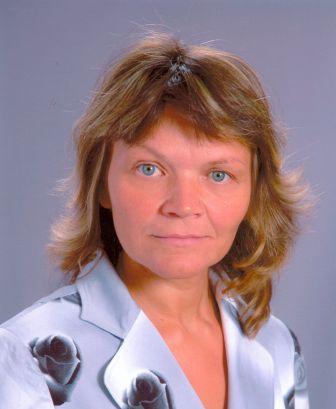 Директор школыБорчанинова Ольга Владимировна, руководитель высшей квалификационной категории, Почетный работник общего образования, учитель математики, физики и информатики ( стаж работы - 33 года).Прием посетителей: по понедельникам с 16.30 до 17.30.Запись на прием по тел.71677solk12@mail.ru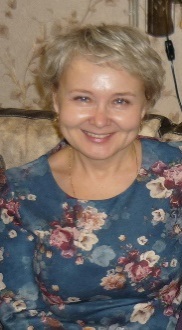 Заместитель директора по учебно-воспитательной работе в 1-6 классах -  Жданкова Нина ПетровнаПрием посетителей: по вторникам с 16.30 до 17.30. (младшая школа)Запись на прием по тел.71688solk12@mail.ru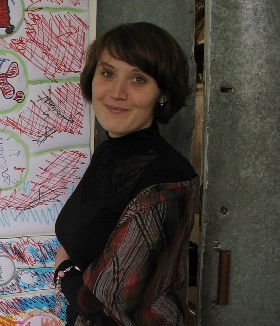 Заместитель директора по учебно-воспитательной работе в 7-11 классах -  Анциферова Татьяна АлександровнаПрием посетителей: по понедельникам с 16.30 до 17.30. Запись на прием по тел.71677tanci_07@mail.ru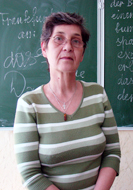 Заместитель директора по воспитательной работе - Чужченко Зинаида ДемьяновнаПрием посетителей: по средам с 15.30 до 16.30. (младшая школа)Запись на прием по тел.71688solk12@mail.ru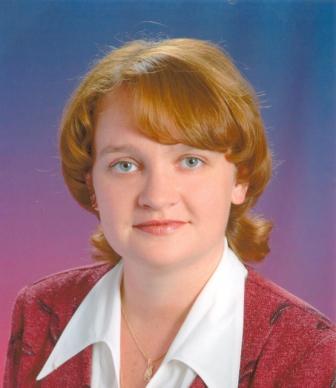 Заместитель директора по воспитательной работе - Казанцева Светлана ИвановнаПрием посетителей: по понедельникам с 16.30 до 17.30. Запись на прием по тел.71677sve_tochka33@mail.ru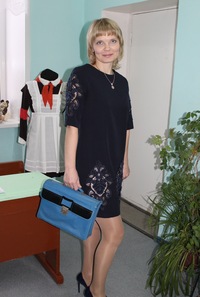 Заместитель директора по научно-методической работе - Кинева Елена ВикторовнаПрием посетителей: по понедельникам с 16.30 до 17.30. Запись на прием по тел.71677lenchic78@rambler.ru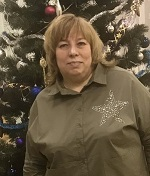 Заместитель директора по дошкольному образованию  - Груздева Лидия ВильгельмовнаПрием посетителей: по понедельникам с 16.30 до 17.30. Запись на прием по тел.34361gard6@yandex.ru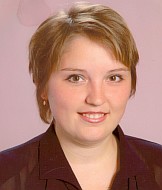 Руководитель ИК - службы - Анциферова Анна Юрьевнател – 71677annakaranova06@mail.ru